Lección 2: Emparejemos figurasEncontremos figuras que sean la misma.Calentamiento: Cuál es diferente: Botones¿Cuál es diferente?A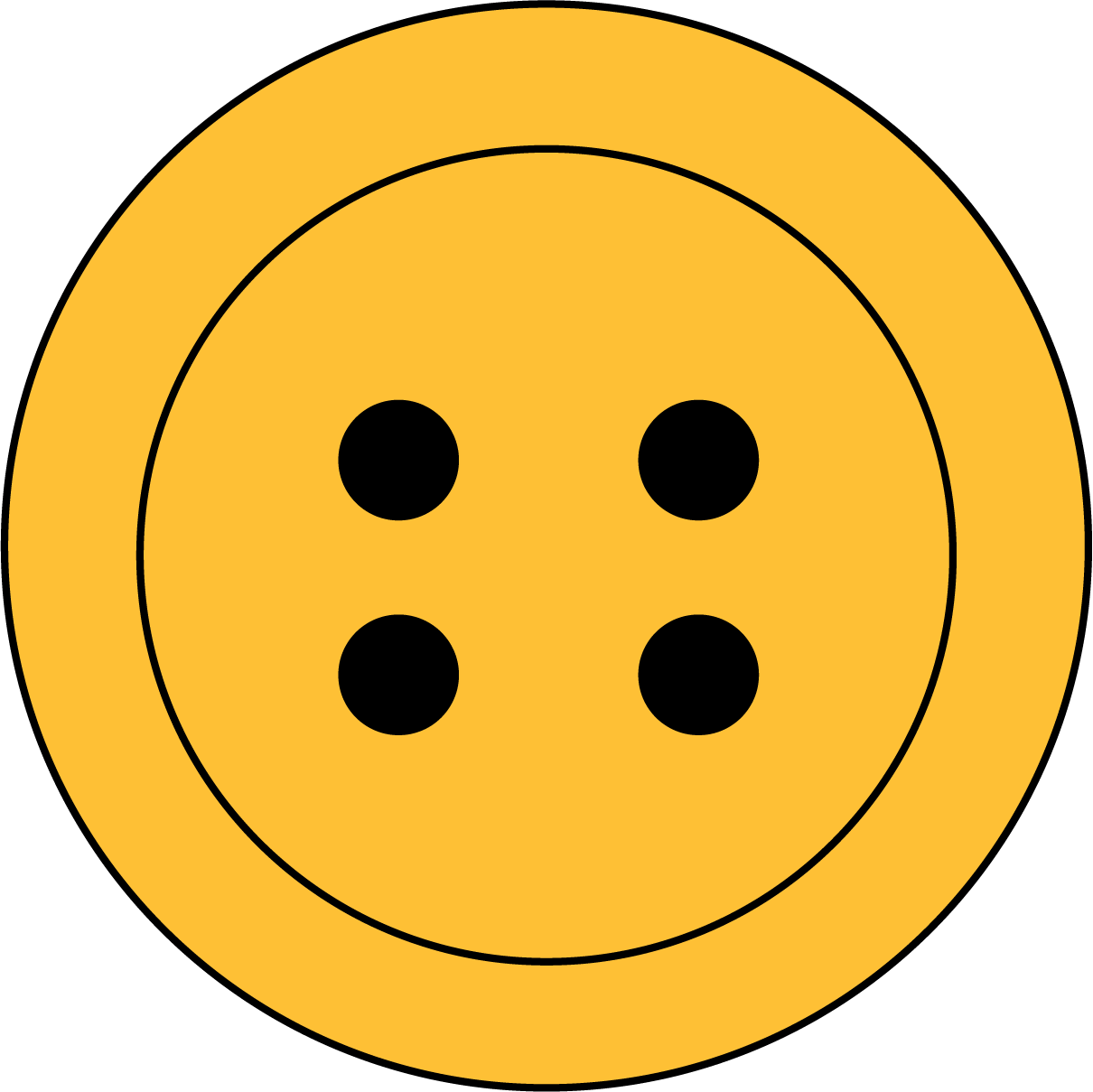 B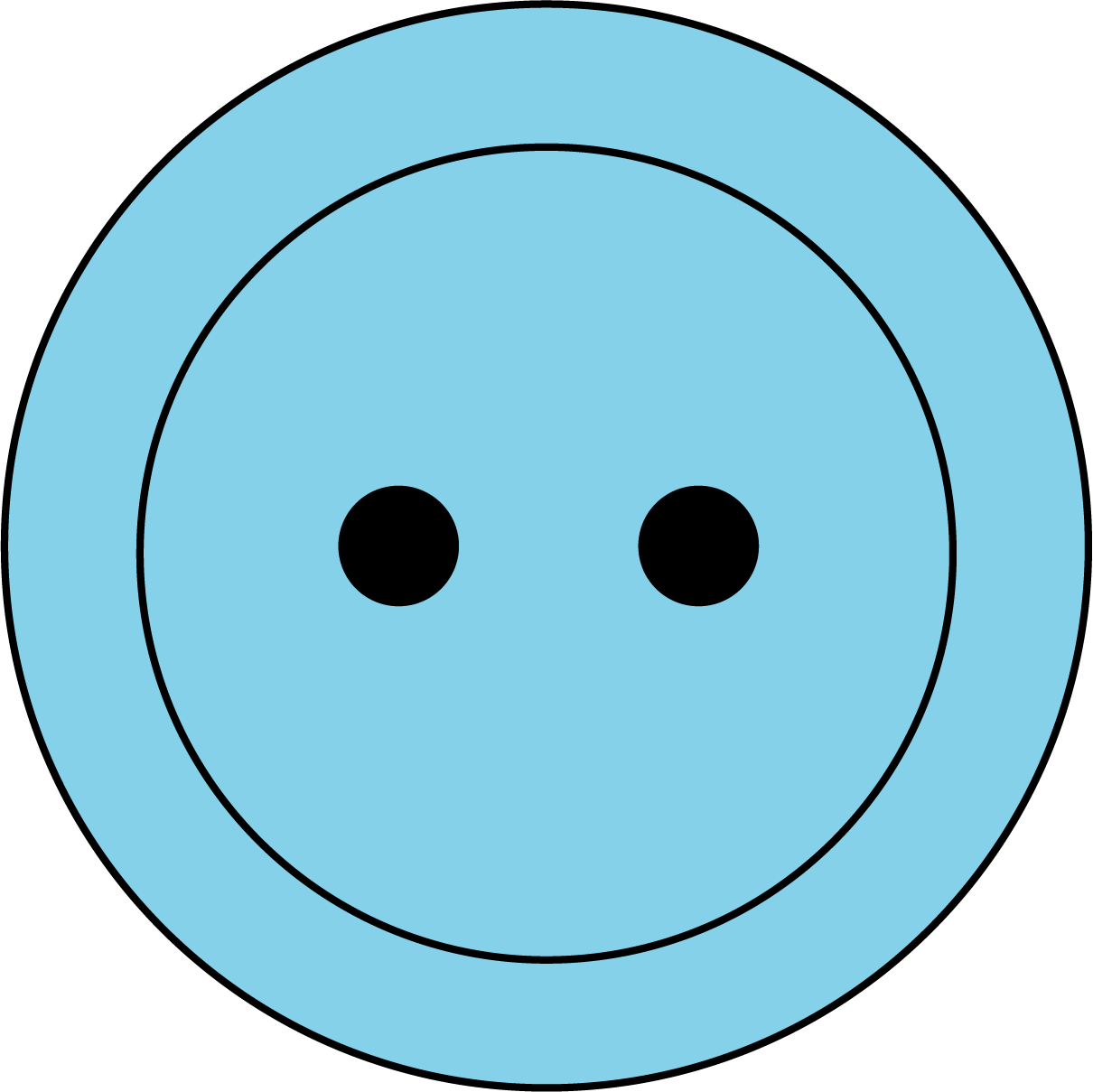 C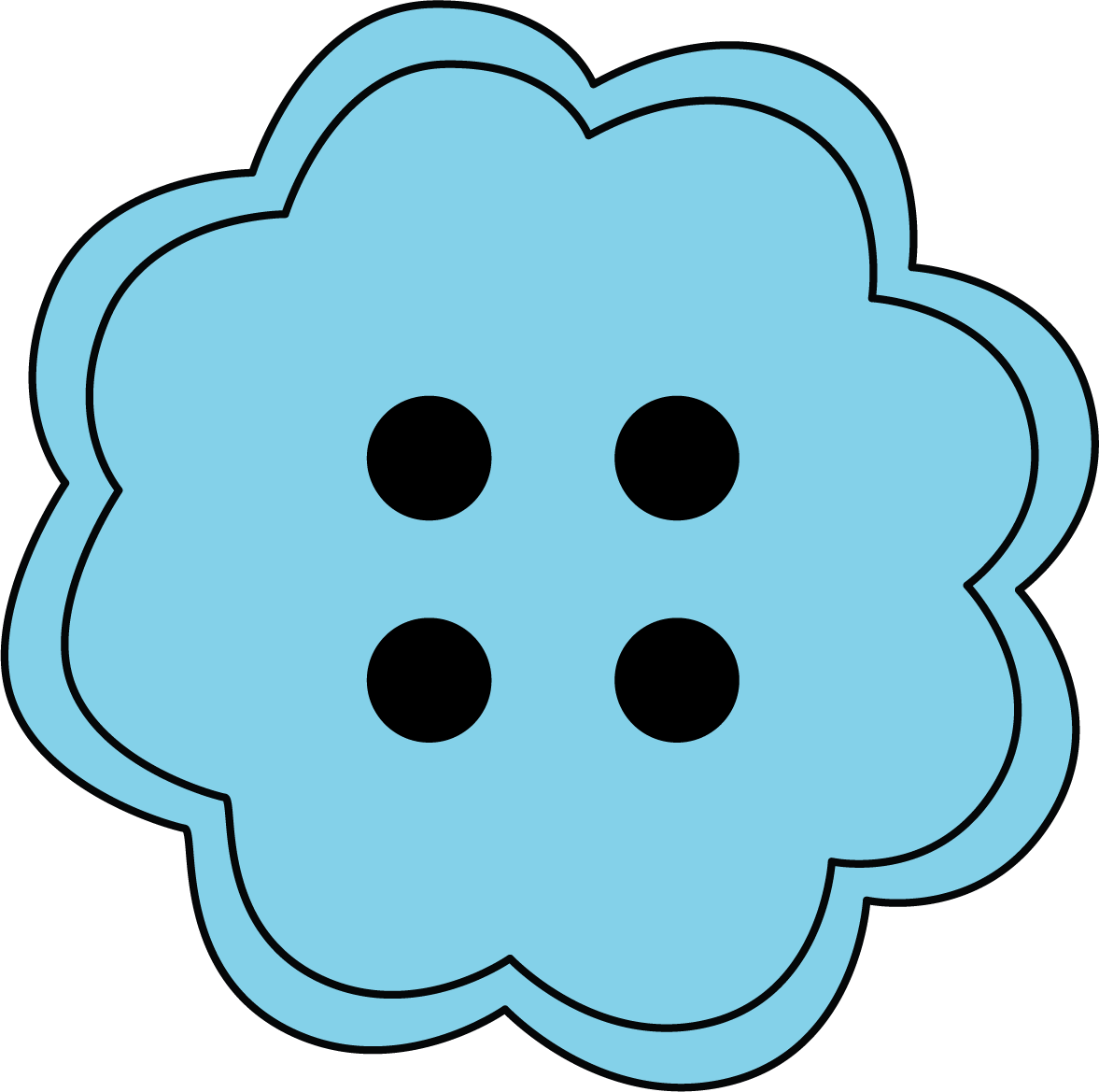 D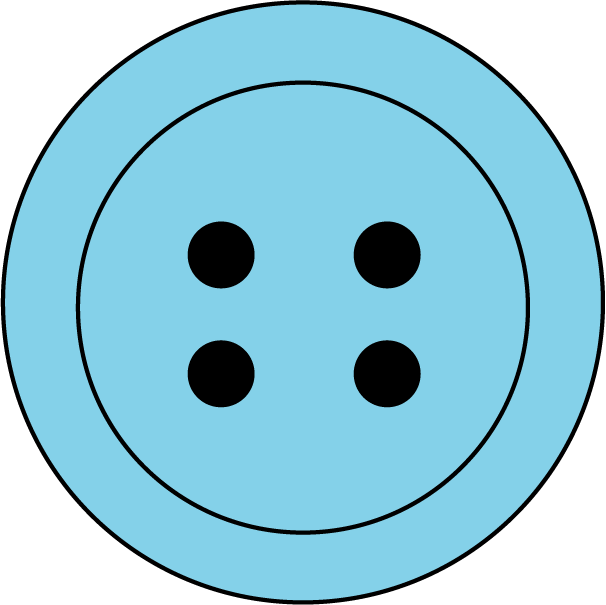 2.1: Emparejemos objetos con figurasUne con una línea cada figura con el objeto al que se parece.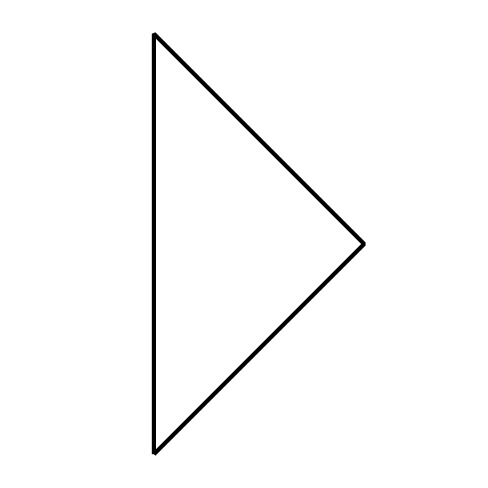 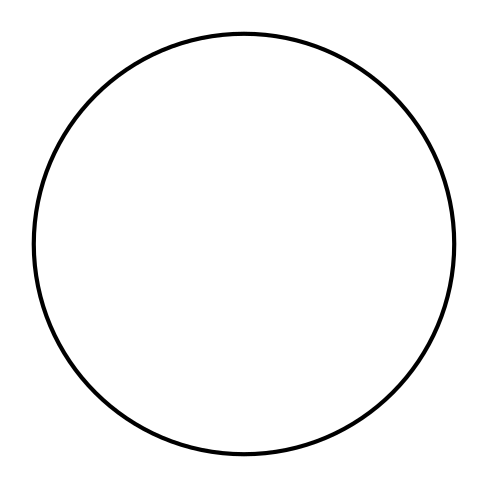 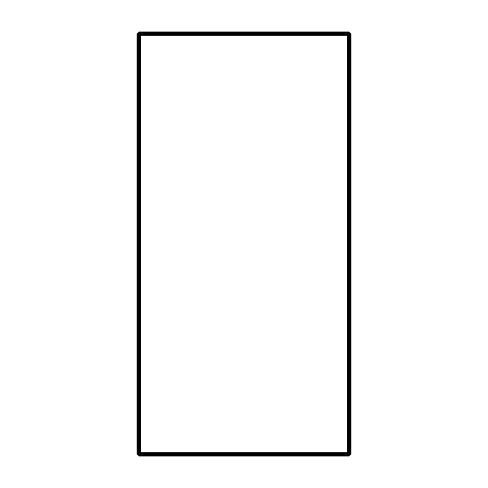 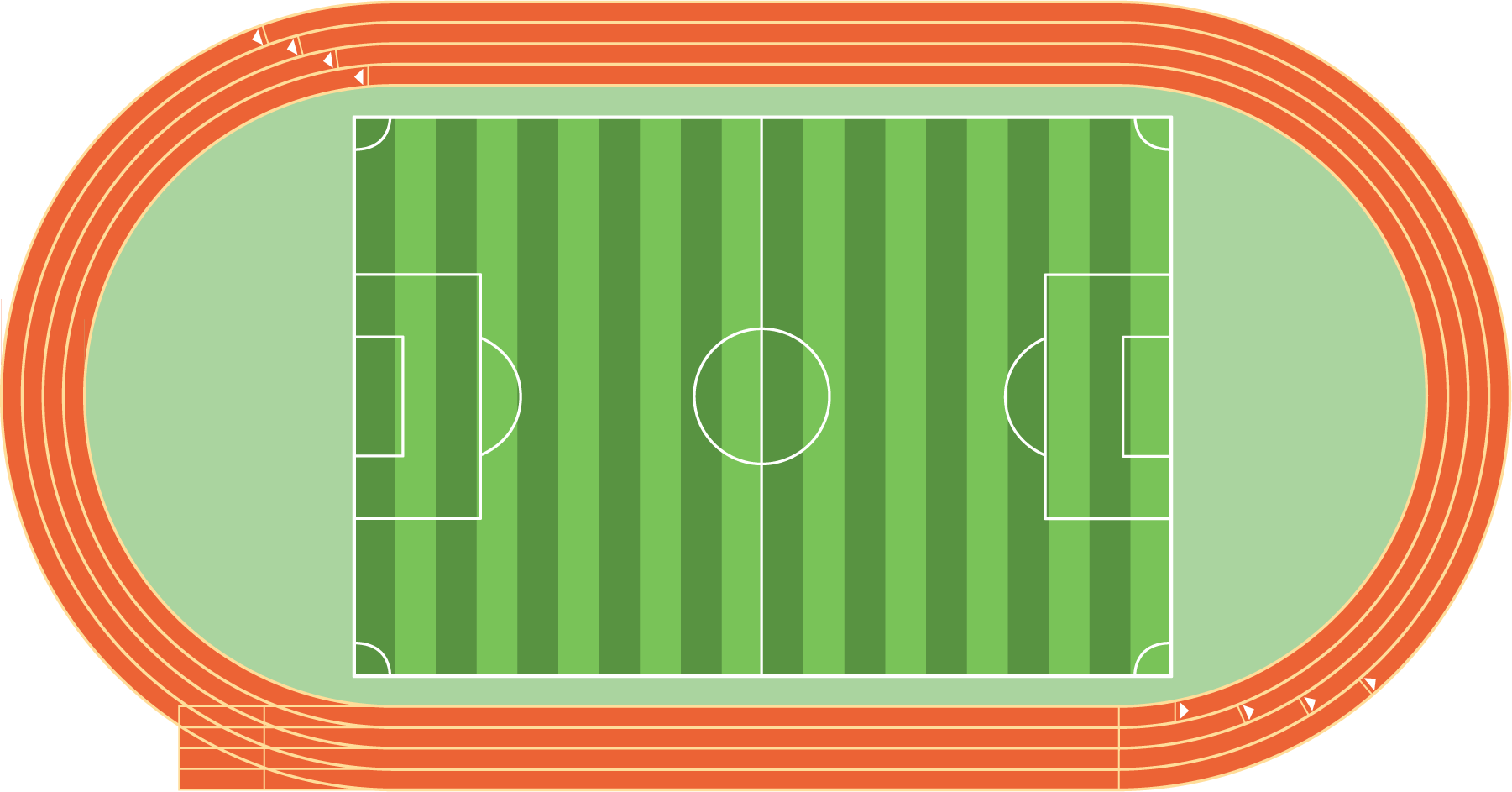 2.2: ¿Cuál figura es la misma?En cada fila, colorea la figura que sea la misma que la primera figura de la fila.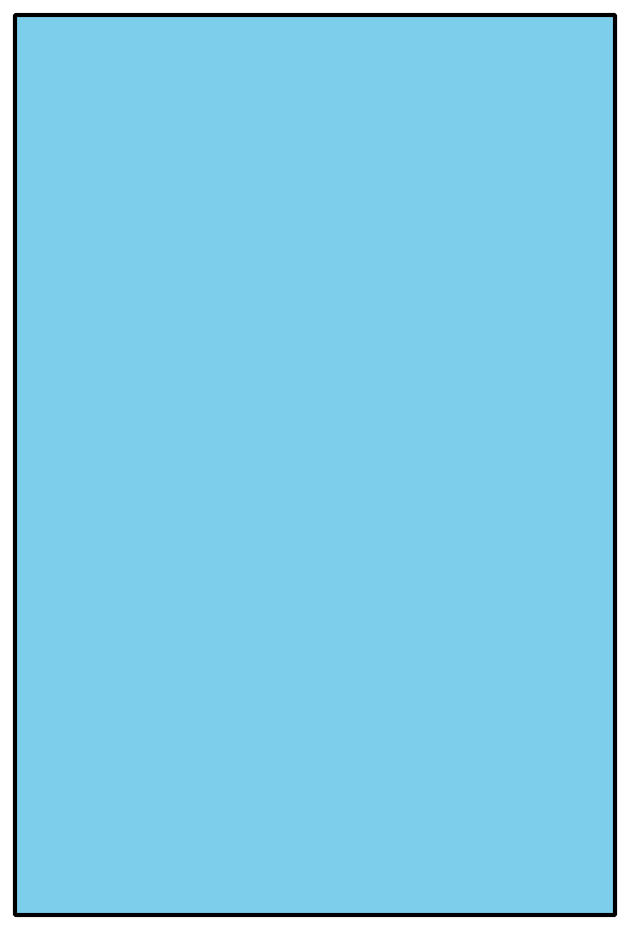 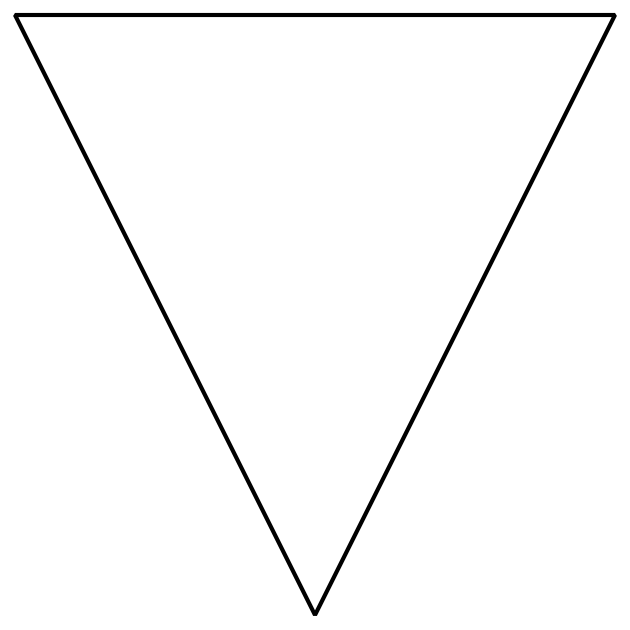 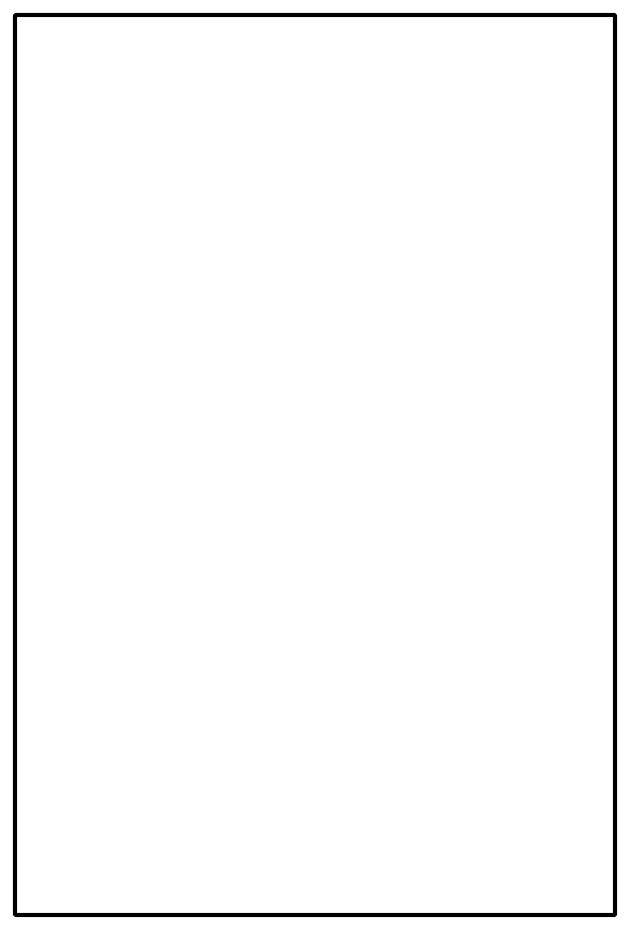 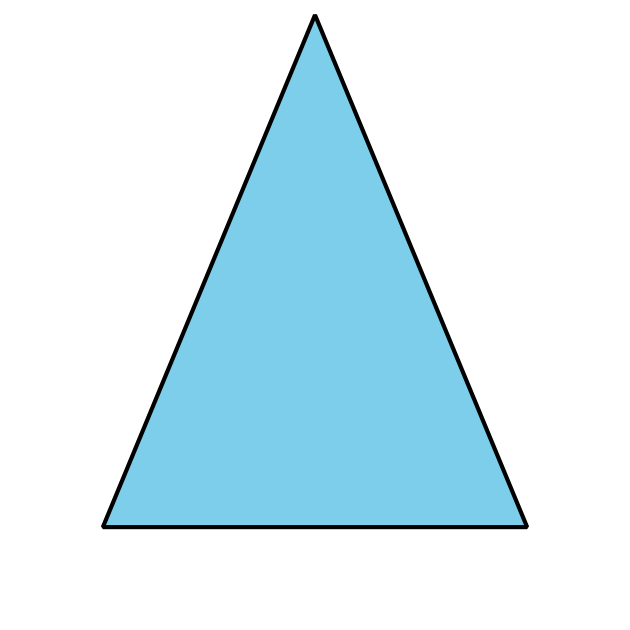 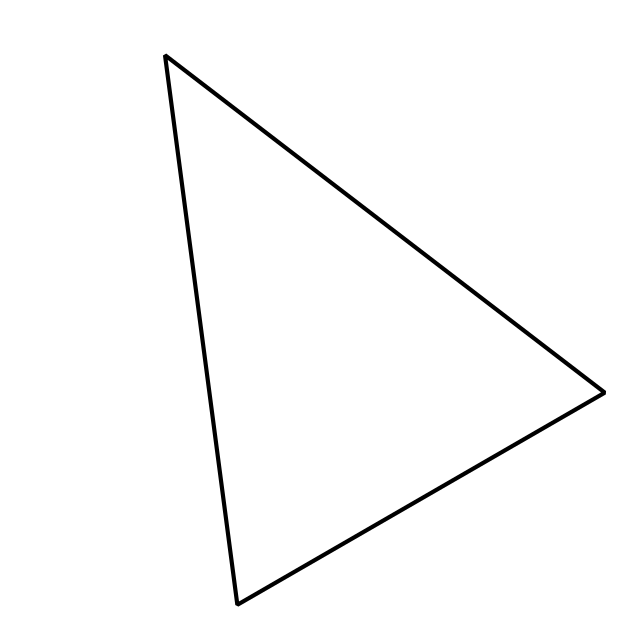 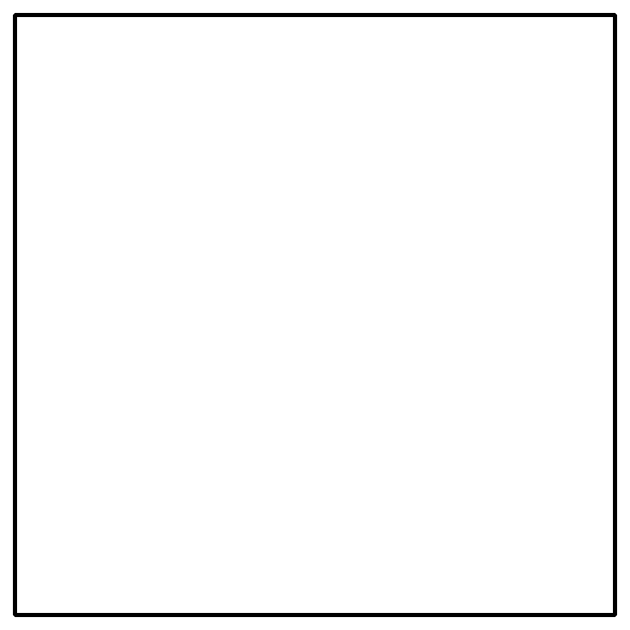 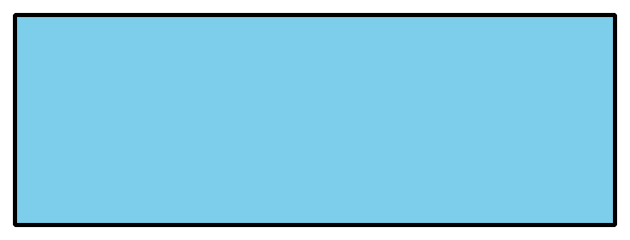 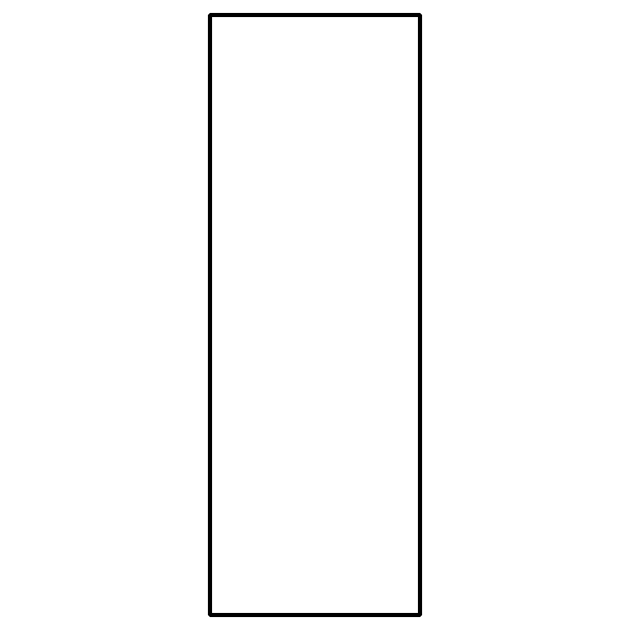 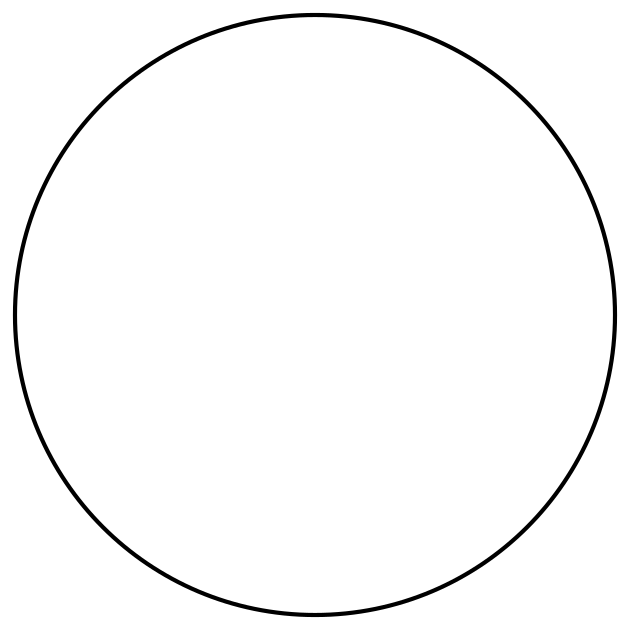 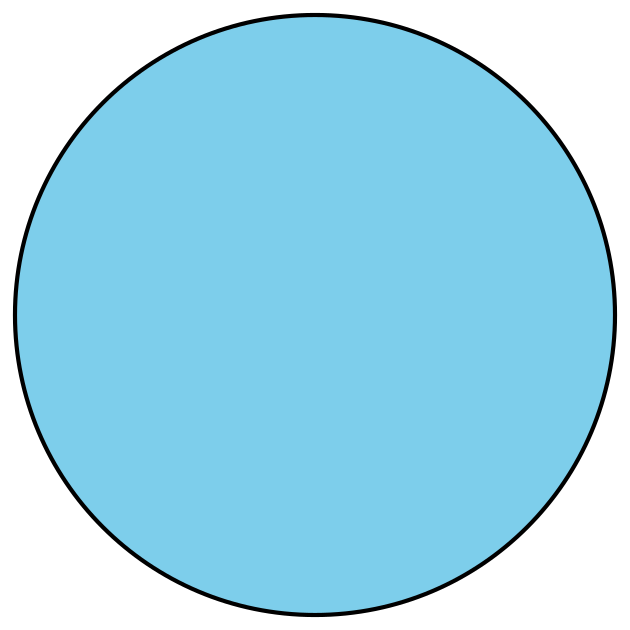 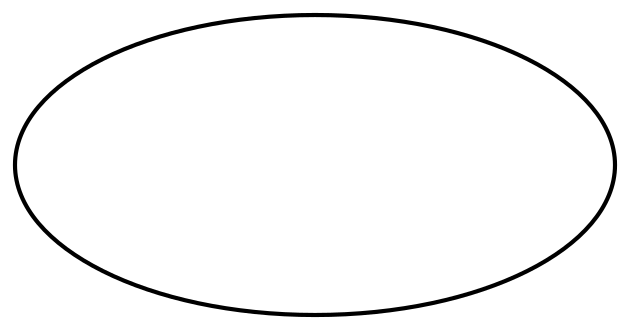 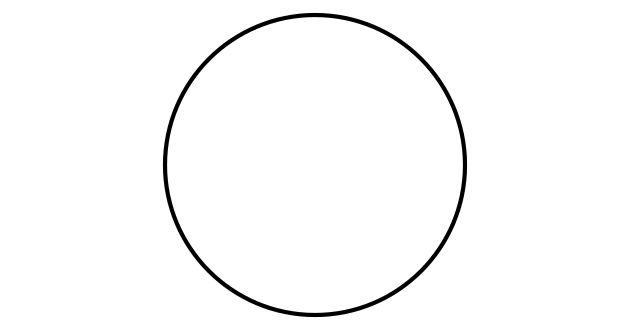 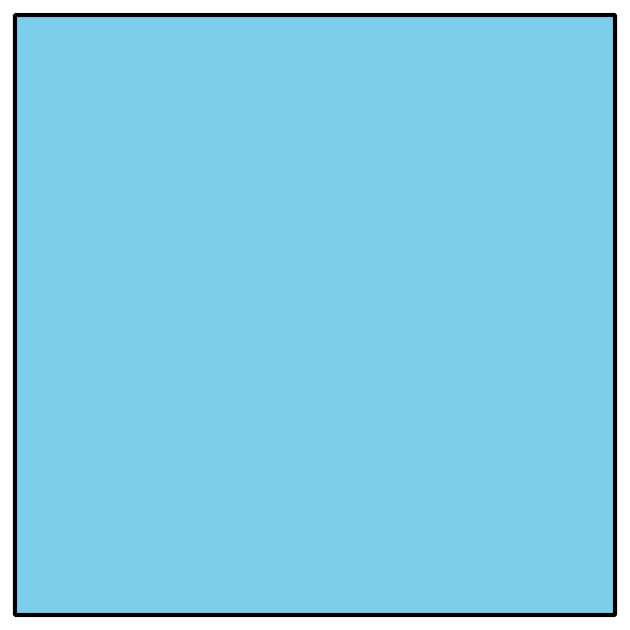 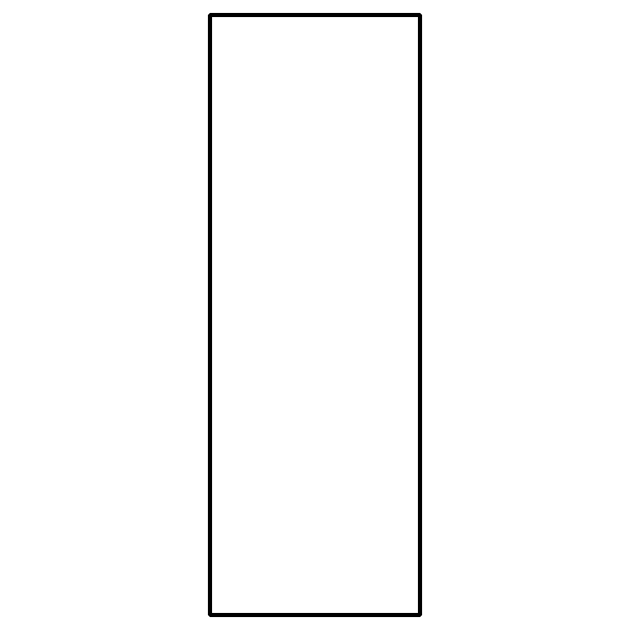 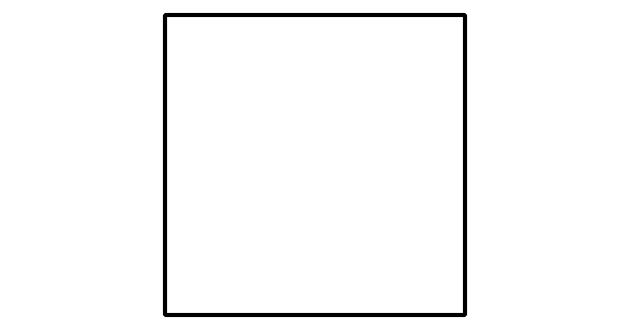 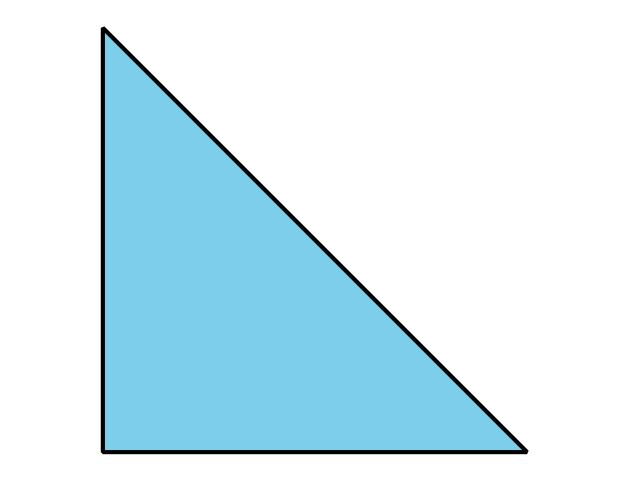 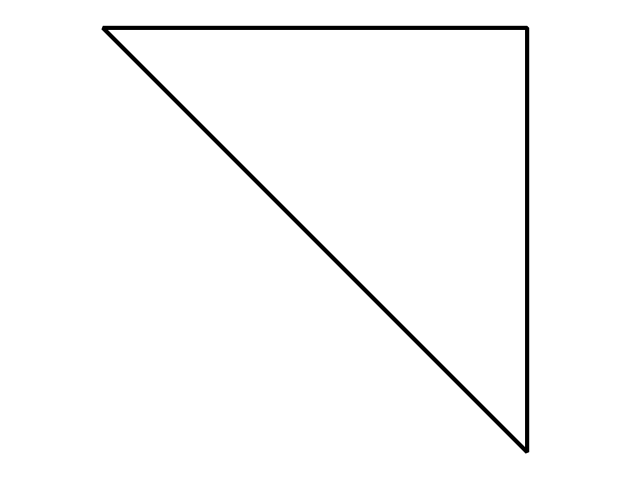 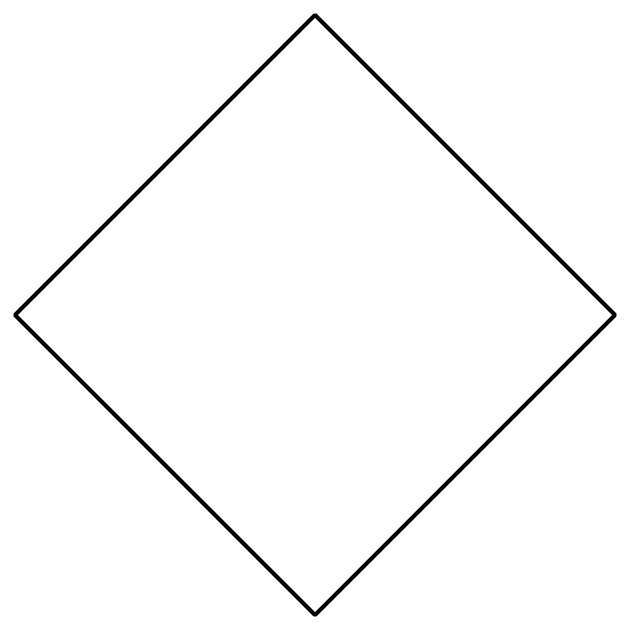 2.3: Centros: Momento de escogerEscoge un centro.Libros de imágenes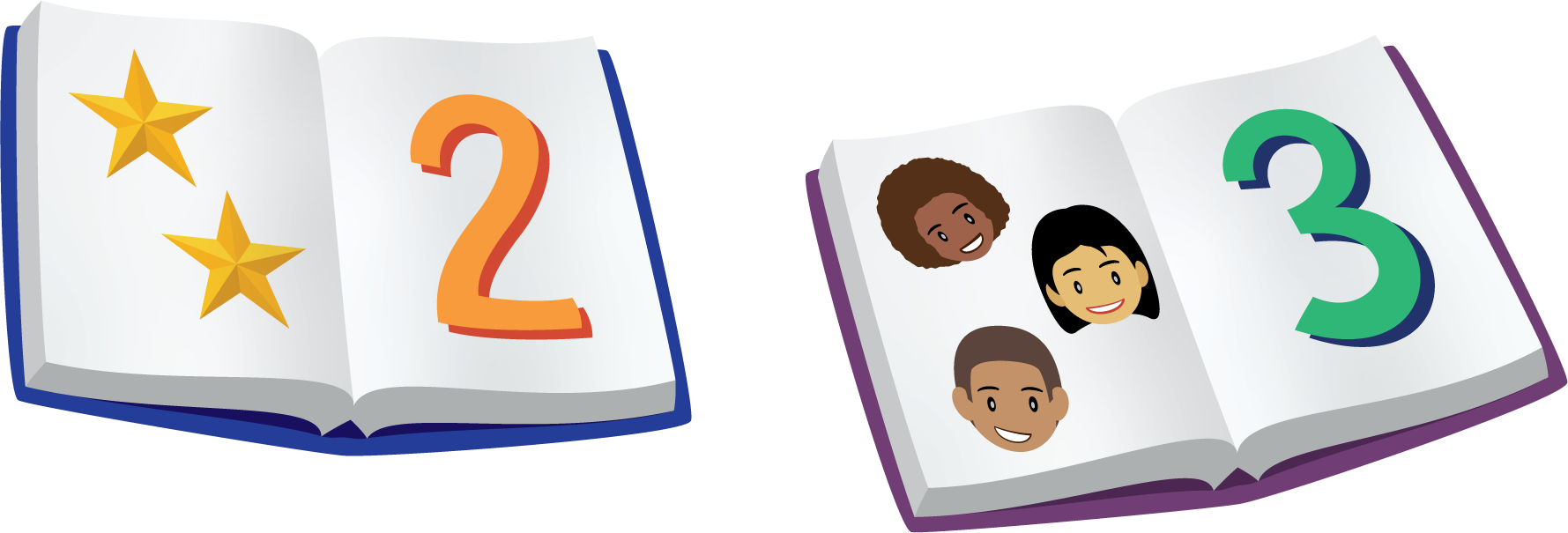 Bingo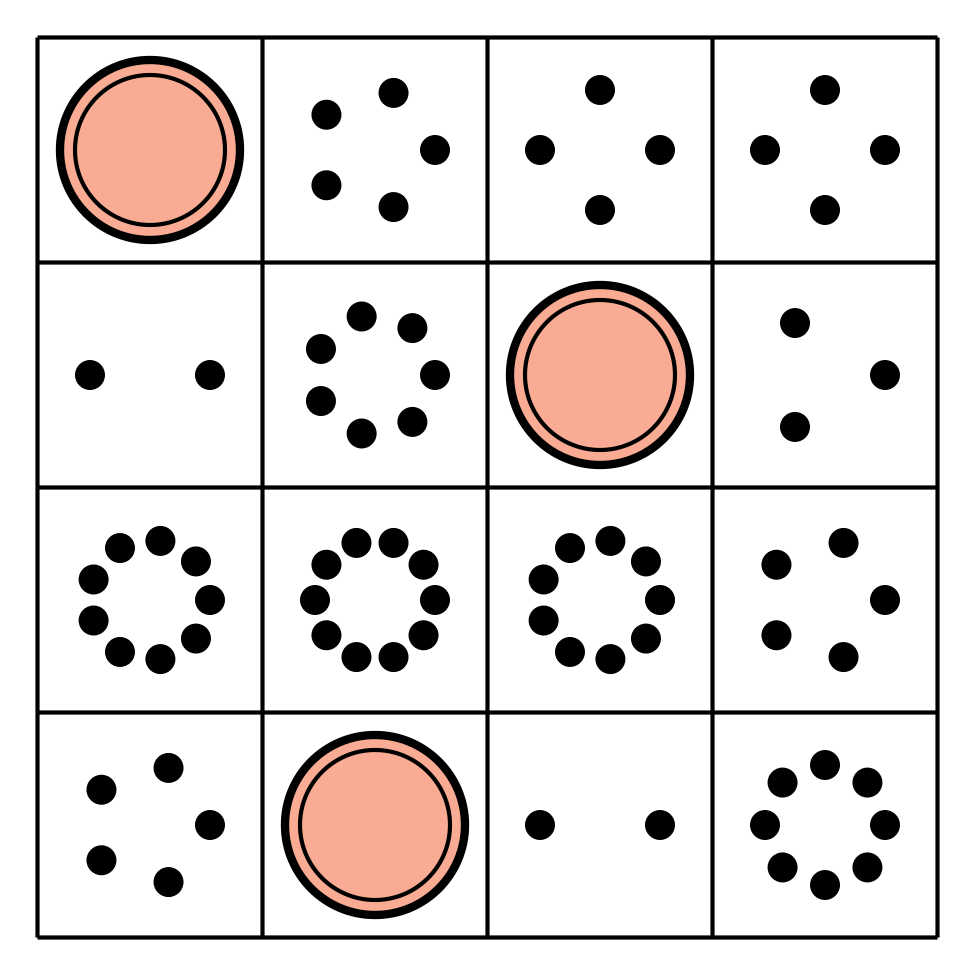 Revuelve y saca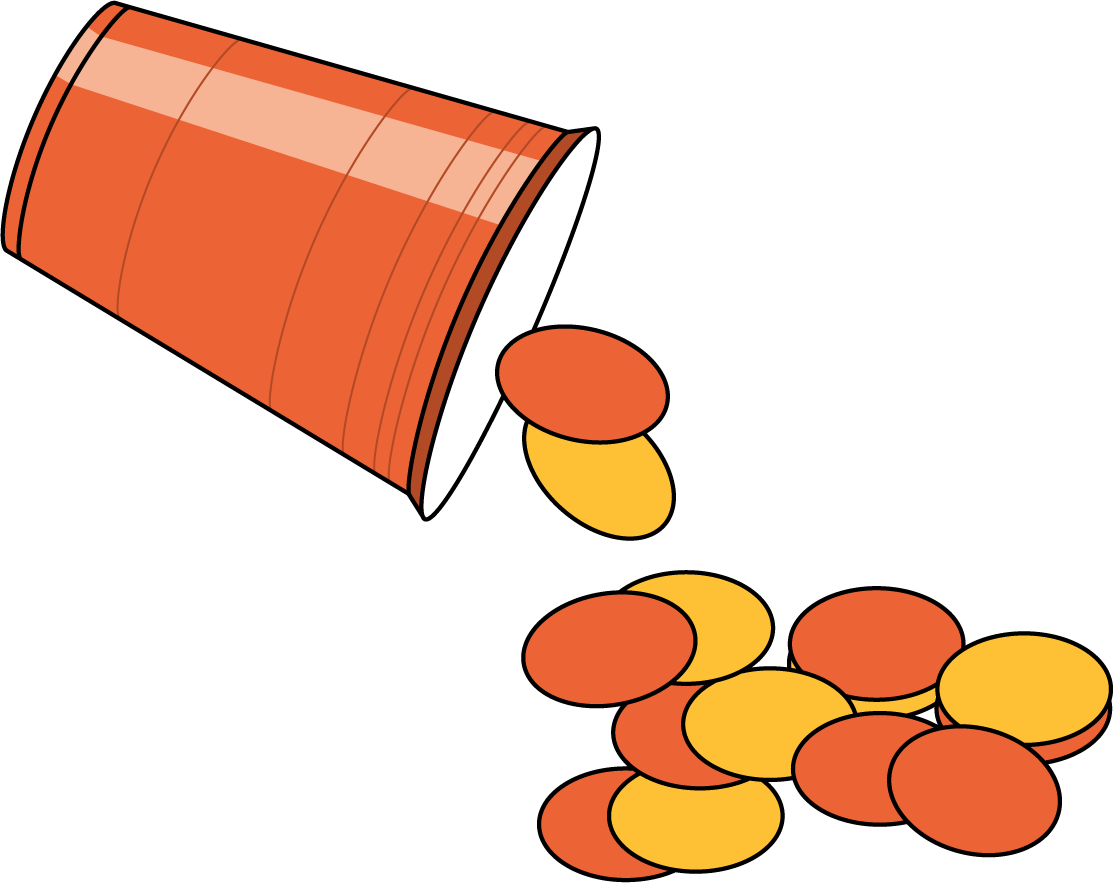 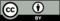 © CC BY 2021 Illustrative Mathematics®